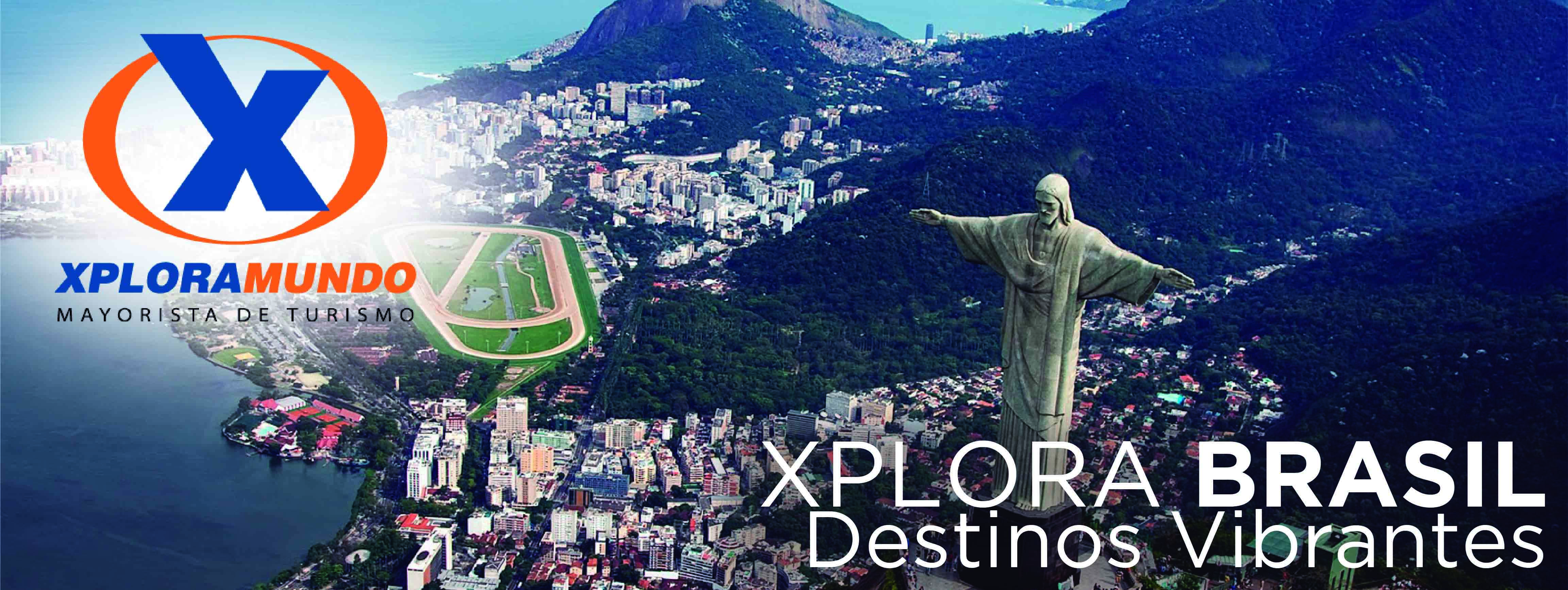 RIO DE JANEIRO & FOZ DE IGUAZU  05 Días / 04 Noches	INCLUYE:Traslados regulares Aeropuerto GIG / Hotel / Aeropuerto GIG- servicio en portugués;Full Day Rio (Corcovado en van y Pan de Azúcar con almuerzo sin bebidas – regular) – servicio español;DOS (2)  noches de alojamiento en Rio de Janeiro. Incluye desayuno e impuestos obligatorios;Traslados regulares Aeropuerto IGU / Hotel / Aeropuerto IGU – servicio en español;Paseo a las Cataratas argentinas y brasileñas (entradas NO incluidas*) – servicio en español; DOS (2) Noches de alojamiento en Foz do Iguaçu. Incluye desayuno e impuestos obligatorios.Impuestos Ecuatorianos: IVA, ISD.Impuestos Hoteleros.PRECIOS POR PERSONA EN US$.***APLICA PARA PAGO EN EFECTIVO, CHEQUE O TRANSFERENCIA***VIAJANDO MÍNIMO 2 PASAJEROSSUPLEMENTO PASAJERO VIAJANDO SOLO $144ITINERARIO1º Día  Ciudad o País de Origen / Rio de JaneiroLlegada al aeropuerto internacional de Rio de Janeiro. Recepción por nuestro personal y traslado regular al hotel seleccionado. Resto del día libre. Alojamiento. Atractivos naturales deslumbrantes, espontaneidad que transforma todo en fiesta y monumentos famosos en todo el planeta hacen de Río de Janeiro un destino incomparable e inolvidable. Con 450 años de historia, Río alberga tesoros fascinantes en sus museos de envidiable acervo. Tierra del carnaval y del samba, también cuenta con innumerables teatros, casas de espectáculos, centros comerciales y una gastronomía que se encuentra a la vanguardia mundial. Pero es la combinación de las características geográficas el mar, la montaña, el bosque, con la presencia humana que garantizan a Río de Janeiro la condición de “CIDADE MARAVILHOSA”.2º Día Rio de JaneiroDesayuno buffet servido en el restaurante del hotel. Hoy conoceremos la ciudad en un tour regular de día completo visitando los atractivos más importantes, el paseo más tradicional de Río de Janeiro visitando el Cristo Redentor, el Pan de Azúcar, el centro histórico,  pasando por el famoso Maracaná (entrada no incluida), el Sambodromo entre otros.  Durante el tour, la parada para almuerzo será en una churrascaría Rodizio con una amplia oferta de deliciosos cortes brasileros (no incluye bebidas). Regreso al hotel. Noche Libre.  Alojamiento.3º Día Rio de Janeiro / Foz do IguaçuDesayuno buffet servido en el restaurante del hotel. Traslado regular al aeropuerto (vuelo por cuenta de los pasajeros). Llegada al aeropuerto, recepción por nuestro personal y traslado regular al hotel seleccionado.  Por la tarde visitaremos el lado Brasilero de las cataratas del Iguazú. Luego de pasar por el centro de los visitantes, continuaremos por una ruta que nos lleva hasta las magníficas Cataratas del Iguazú. Llegamos hasta el Mirador de las Cataratas, y a partir de este lugar, realizaremos una caminata de aproximadamente 1.200m con un nivel de dificultad leve. Durante la caminata tenemos vistas panorámicas de los diferentes saltos, y al final una fantástica aproximación de la Garganta del Diablo. El paseo  termina a la parte superior de las Cataratas donde existe un bellísimo mirador con una vista panorámica al Rio Iguazú superior; en este lugar hay un excelente restaurante y tienda de artesanía, donde podremos saborear un delicioso jugo de frutas natural o adquirir un suvenir del lugar. Antes de regresar al hotel, recomendamos no perder como tour opcional la experiencia Macuco Safari o un paseo por el parque de las aves.  Regreso al hotel. Alojamiento. Las Cataratas de Iguazú, hoy consideradas por la UNESCO como Patrimonio de la Humanidad y elegidas una de las nuevas 7 maravillas del mundo, es una de las atracciones más famosas de Brasil. Compartidas con Argentina, este fenómeno natural vislumbra a todos sus visitantes con sus 275 saltos. Foz do Iguaçu ciudad frontera con Argentina y Paraguay cuenta con todos los servicios para el turista y una amplia oferta de alojamiento.4º Día Foz do IguaçuDesayuno servido en el restaurante del hotel. Por la mañana salida para conocer el lado Argentino de las cataratas del Iguazú. Conocer las cataratas del lado Argentino es una experiencia totalmente diferente al lado brasilero, acá se puede conocer las   cataratas   de   cerca   y   sentir   toda   esa   fuerza   de   la   naturaleza   de   una   manera  única. En la entrada al parque  se encuentra  un centro de visitantes equipado con una gran estructura con baños, centro médico, tiendas de regalos y los paneles informativos  sobre la biodiversidad del parque.El transporte dentro  del parque se realiza en un tren ecológico que une en  varias paradas los principales puntos del Parque Nacional. Visitar el lado Argentino de las cataratas nos da la posibilidad de hacer 3 recorridos diferentes en donde se obtienen diferentes visiones de esta maravilla del mundo. La primera parada es la Estación Cataratas, desde allí se puede hacer que la visita al paseo Superior, o al paseo en  la parte inferior. Otra visita imperdible del parque es la Garganta del diablo, donde después de cruzar un camino de 1 kilómetro de pasarelas   sobre   el   rio   se   llega    al    punto    donde    se    puede    conocer    de    cerca    esta gigantesca cascada. Regreso al hotel. Por la noche recomendamos un tour opcional Rafain Cena Show. Alojamiento.5º Día Foz do Iguaçu / Próximo destino o pais de origenDesayuno buffet servido en el restaurante del hotel. Traslado regular al aeropuerto. Fin de los servicios.NOTAS IMPORTANTES NO INCLUYE TICKET AEREO.Entrada Parque Brasilero – U$ 32,00 / Entrada Parque Argentino – U$ 64,00PRECIOS NETOS, POR PAX EN DOLARES AMERICANOS. Sujetos a cambio sin prévio aviso.No aplica para Carnaval, Feriados Largos, Congresos, Eventos Especiales y Reveillón.Para poder realizar las cataratas Brasileras en el día de llegada, es necesario que el vuelo llegue a Foz do Iguazú (IGU) antes de las 13:00.Los servicios incluidos en los programas son en base a servicio regular, a compartir con otras personas.Los servicios incluidos en los programas son en base a servicio regular, a compartir con otras personas.La empresa no reconocerá derecho de devolución alguno, por el uso de servicios de ajenos al servicio contratado, que no hayan sido autorizados previamente por escrito por la empresa.Cancelación y cambios de acuerdo con las políticas de cada hotel y proveedor de servicio.Las habitaciones TRIPLES, son normalmente doble con cama adicional.**Para nosotros es un placer servirle**HOTELESVALIDACION SGLN/AD. RioN/AD. IguDBLN/AD. RioN/AD. IguTPL.N/AD. RioN/AD. Igu55/Rio Copacabana + Viale Tower02Ene a 31Mar y 01Oct a 23Dic 202059984824504745416393755/Rio Copacabana + Viale Tower01Abr a 30Sep 2020575728243840454073337Majestic Rio Palace + Nadai02 a 31Ene y 04 a 31Jul 2020602848545041494193541Majestic Rio Palace + Nadai01Feb a 03Jul y 01 a 31Ago 2020567846742341373983531Windsor Excelsior + Viale Cataratas02Ene a 31Mar y 01Sep a 15Dic 20207781708553985514927043Windsor Excelsior + Viale Cataratas01Abr a 31Ago y 16Dic a 23Dic 20207451548552177514796443Miramar by Windsor + 02Ene a 31Mar y 01Sep a 15Dic 2020123729019678214511373914294Bourbon Cataratas01Abr a 31Ago y 16Dic a 23Dic 2020116925719674712811372613694